ПУБЛИЧНЫЙ ОТЧЕТМУНИЦИПАЛЬНОГО БЮДЖЕТНОГО ДОШКОЛЬНОГО ОБРАЗОВАТЕЛЬНОГО УЧРЕЖДЕНИЯ ДЕТСКОГО САДА КОМБИНИРОВАННОГО ВИДА №48 ГОРОДА СТАВРОПОЛЯ                                за  2018-2019 УЧЕБНЫЙ ГОД                              1.  Общая характеристика учреждения   Муниципальное бюджетное дошкольное образовательное учреждение детский сад комбинированного вида города Ставрополя, расположено по адресу: 355003, город Ставрополь улица  Дзержинского, 178. Функционирует с  1972 года, действует на основании:    Бессрочной  лицензии на право ведения  образовательной  деятельности:  Серия  26 Л 01  № 0001449 от  03 ноября 2016 года     Устава  муниципального бюджетного дошкольного образовательного учреждения детского сада комбинированного вида № 48 города Ставрополя,  утверждённого  приказом  комитета образования администрации города Ставрополя  от    05.11.2015 года № 1021 –ОД, зарегистрированного 13.11.2015 года.   Заведующий МБДОУ д/с №48 -  Вера Ивановна Муль, т.50-11-52,   Заместитель заведующего по учебно-воспитательной работе – Наталья     Михайловна Аксенова, т. 50-11-51,   Заместитель заведующего по административно-хозяйственной работе –  Марина Сергеевна Макеева, т.50-11-51,   Главный бухгалтер – Татьяна Николаевна Сагайдак, т.50-11-51.          Режим работы: 07.00 – 19.00.                  Продолжительность рабочей недели – 5 дней     Проектная мощность  ДОУ- 243, количество детей в ДОУ на конец учебного года   – 357.     В детском саду функционируют 11 групп: 9 групп общеразвивающей направленности, 2 группы компенсирующей направленности для детей с тяжелыми нарушениями речи.     Микрорайон, в котором расположен детский сад, находится на пересечении трех районов города: Ленинского, Промышленного и Октябрьского, в непосредственной близости от дошкольного учреждения находится  Таманский лес, что является положительным фактором с точки зрения экологического окружения и экологического образования для детей дошкольного возраста.       Современное управление  – это, прежде всего, повышение качества и эффективности. Единство взглядов на совместно решаемые образовательные задачи и пути их осуществления, общность ценностных ориентаций, отсутствие принципиальных разногласий в общепедагогических подходах к решению основных проблем управления и в оценке деятельности  педагогов – все это обеспечивает правильную организацию учебно-воспитательной работы в детском саду.    В целях  реализации прав граждан на доступ к открытой информации при соблюдении норм профессиональной этики педагогической деятельности и норм безопасности, реализации принципов  единства культурного и образовательного пространства, информировании общественности о развитии и результатах уставной деятельности ДОУ, поступлении и расходовании материальных и финансовых средств функционирует  сайт учреждения -  Stavsad48.ru.      В соответствии с   ФЗ «Об образовании в Российской Федерации» и  требованиями ФГОС педагоги  дошкольного учреждения  активно применяют в своей работе с детьми   компьютерные технологии, используя 3  интерактивных доски, 8  компьютеров,  6 из которых,  имеют доступ к сети «Интернет». С помощью компьютерного  оборудования ведется систематизация справочно-информационного материала, составляются отчеты, осуществляется участие  в различных интернет - конкурсах, вебинарах, мониторингах, опросах, семинарах и конференциях.   Через электронную почту: buhds48@mail.ru.   и dou_48@stavadm. ru. осуществляется обмен информацией с  различными инстанциями и педагогическим сообществом. 2.Особенности образовательного процесса    Предметом деятельности Учреждения является образовательная, включающая в себя реализацию следующих программ:    - основной общеобразовательной  программы дошкольного образования ;     - адаптированной образовательной программы дошкольного образования для детей с тяжелыми нарушениями речи;    -дополнительной образовательной  программы по изобразительной деятельности.           Основная общеобразовательная программа дошкольного образования МБДОУ ДС № 48 города Ставрополя  является программным документом, главный аспект которого – образовательная деятельность учреждения, соответствующая действующему законодательству, Уставу ДОУ и требованиям ФГОС.Программа ориентирована на:требования ФГОС;интересы и потребности детей и родителей воспитанников;сложившиеся в практике детского сада культурно-образовательные и оздоровительные традиции.Основная общеобразовательная программа дошкольного образования (ООПДО) реализуется в период непосредственного пребывания ребенка в ДОУ. Период определяется сроком поступления и до завершения образовательных отношений.       Учебно-воспитательный  процесс в  МБДОУ д/с № 48 имеет  развивающий характер, который проявляется в создании условий для того, чтобы каждый воспитанник мог полностью реализовать себя, свои индивидуальные особенности, интересы, установки, направленность личности. В системе учебно-воспитательной работы в детском саду осуществлен переход на личностно-ориентированное воспитание и обучение. Организация образовательного процесса регламентируется  годовым календарным учебным  графиком, учебным планом, расписанием НОД, локальными актами, утвержденными на  педагогическом совете.        Учебный год длится с 1 сентября по 31 мая. Летний оздоровительный период длится с 1 июня по 31 августа. Продолжительность образования  на каждом возрастном этапе 1 год. Важнейшим условием работы ДОУ является качественная реализация основной общеобразовательной программы дошкольного образования. 3.Охрана и укрепление здоровья детей, организация специализированной (коррекционной) помощи детям     Охрана и укрепление здоровья, воспитание привычки к здоровому образу жизни являются первостепенной задачей для педагогов, которые организуют разностороннюю деятельность, направленную на сохранение здоровья детей, реализацию комплекса воспитательно-образовательных, оздоровительных и лечебно-профилактических мероприятий по разным возрастным ступеням.     Работа по формированию ЗОЖ проводится вместе с родителями. Исследования ученых подтверждают необходимость связи семейного и общественного воспитания как двух взаимодополняющих социальных институтов. Без активного взаимодействия в системе «ребенок – родитель – педагог» невозможно успешное развитие ребенка.      Система работы с родителями по оздоровлению детей  строится на основе годового плана и перспективного плана по ЗСТ «Азбука здоровья».     В целях оказания необходимой психолого-педагогической поддержки воспитанникам, обучения родителей педагогическим технологиям сотрудничества со своим ребенком, приемам и методам воспитания и оздоровления, в МБДОУ  функционирует клуб «К здоровой семье через детский сад». Заседания Клуба проводятся в соответствии с планом работы  1 раз в квартал. С целью снижения заболеваемости проводятся оздоровительные мероприятия по профилактике ОРЗ: вакцинация, щадящее закаливание, точечный массаж, дыхательная гимнастика.     Педагогами ведется целенаправленная работа среди родителей по пропаганде здорового образа жизни, необходимости выполнения общегигиенических требований,  рационального режима дня, полноценного сбалансированного питания, закаливания. Проводятся «круглые столы», на которых родители знакомятся с основным содержанием, методами и приемами оздоровительной работы в детском саду, а педагоги используют лучший опыт семейного воспитания.  В целях оказания необходимой психолого-педагогической поддержки воспитанникам, обучения родителей педагогическим технологиям сотрудничества со своим ребенком, приемам и методам воспитания и оздоровления, в МБДОУ д/с № 48 функционирует клуб «К здоровой семье через детский сад». Заседания Клуба проводятся в соответствии с планом работы  1 раз в квартал. В этом  году результативными и интересными для родителей были мероприятия: «Погода в доме – коррекция детско-родительских отношений», педагогическая мастерская с демонстрацией методов и приемов экономического воспитания «Семейный бюджет и капризы детей»  81 % родителей проявляют свою активность во взаимодействии с педагогами и детьми в традиционных мероприятиях, таких как: «Театральный фестиваль», «К здоровой семье через детский сад», «Месячник здоровья», «Экологический десант», конкурс на изготовление лучшей  новогодней игрушки, выпуски семейных газет с различной тематикой, реализация проектов. Отмечается  интерактивное общение  воспитателей и родителей на родительских собраниях, открытых просмотрах деятельности детей, показ презентаций, деловые игры, просмотр видеороликов по ПДД.      В группах и в холлах учреждения оформлены информационные уголки, где родителям предоставляются конкретные методические рекомендации,  результаты тестирования, советы и  другие материалы по психолого – педагогическому сопровождению.    Опыт работы показывает, что ранняя медико-педагогическая диагностика и своевременное оказание реабилитационной помощи дошкольникам с ограниченными возможностями здоровья позволяют добиться положительных результатов в обучении и воспитании детей в детском саду, создать благоприятные условия для дальнейшего обучения в школе.   Для осуществления работы с детьми, имеющими ограниченные возможности здоровья, в ДОУ созданы следующие условия:- наличие медицинского кабинета, процедурного кабинета;- медицинские кадры детской поликлиники №2: врач-педиатр, 2 медицинские сестры;-составление индивидуальные карты медико-педагогического сопровождения  детей;- спортивный зал;- кабинет педагога-психолога.     В группах создана предметно – развивающая среда, обеспечивающая комфортные условия пребывания детей в ДОУ, они оснащены мебелью, инвентарем, специальным оборудованием и пособиями в соответствии с  методическими рекомендациями, реализуемыми программами и требованиями ФГОС.  В группы компенсирующей направленности в этом году приобретены: настольный планшет «Компакт» для рисования песком; развивающая игра для перехода на подвижные игры-занятия «Слоги на дороге»; напольная игра «В поисках слова»; набор Монтессори.      Для улучшения качества  работы с детьми по коррекционной деятельности, педагоги  старшей и  подготовительной групп компенсирующей направленности  активно используют элементы пескотерапии. Процесс работы с детьми, имеющими ограниченные возможности здоровья,  интегрирует  образовательную, воспитательную и  лечебно-оздоровительную деятельность, в нём принимают участие воспитатели, медицинские работники, педагог- психолог, социальный педагог, учителя – логопеды, врач-педиатр поликлиники № 2.                              4.Сотрудничество с социумом      Деловые партнерские отношения МБДОУ ДС № 48 с социальными институтами детства строятся на основе договоров и направлены на  развитие познавательно-речевой сферы, расширение социальных контактов.          План работы по социализации построен с  идеей и целью патриотического воспитания подрастающего поколения совместно с  Советом  микрорайона №1, коллективом сотрудников и воспитанников ДОУ проводятся  встречи с ветеранами ВОВ и тружениками тыла. Педагогический и детский коллектив принимает активное участие в  праздничных концертных поздравлениях, изготовлении памятных подарков   для ветеранов, проведении экологических акций и праздничных мероприятий, посвященных Дню защитника Отечества, Дню Земли, Дню Победы Дню физкультурника, Дню защиты детей, Дню города и края.        Разработка  Паспорта дорожной безопасности, участие в профилактических мероприятиях  активизировало педагогический коллектив и родительскую общественность для получения полного спектра знаний детьми дошкольного возраста по безопасности  дорожного движения.  Разработка Паспорта доступности поможет планомерно обеспечивать равные возможности для полноценного развития детей с особенностями в развитии.              5. Условия осуществления образовательного процесса     В МБДОУ созданы необходимые условия для реализации основной общеобразовательной программы дошкольного образования в соответствии  с требованиями ФГОС.    Общая площадь здания детского сада  — 2195,1 кв. метров. Здание типовое, двухэтажное, благоустроенное.   Инженерные коммуникации, оборудование, бытовые условия в группах и                     специализированных кабинетах соотвествуют требованиям СанПин.   Для развития и оздоровления детей в детском саду имеется:Музыкальный зал;Физкультурный зал; Изостудия;Театральная комната;Уголок дорожного движения;Уголок для выставок детского художественного творчества;Медицинский кабинет;Психологический кабинет;Методический кабинет;Групповые комнаты обеспеченны необходимой детской мебелью, учебными материалами, художественной литературой,  наглядными пособиями, игрушками и игровыми предметами.    Территория  земельного участка — 8962 кв. метров, на ней находятся прогулочные участки разных возрастных групп, оборудованные теневым навесом, песочницей, игровым и спортивным оборудованием.      Для организации физкультурно-оздоровительной деятельности и организации интересных досугов на территории дошкольного учреждения расположен стадион  с  баскетбольными щитами, оборудованием для метания и лазанья и спортивно- игровой комплекс.    За 2018-2019 год приобретены и установлены 6 новых песочниц, соответствующих гигиеническим требованиям, 6 игровых домиков, 2 игровые  панели «Мишень» для метания на стадионе, 2 машины – качалки, 2 набора столов и скамеек, 4  игровых щита для сюжетных игр «Шоферы», игровая панель «Улитка», 2 игровые панели «Счеты», «Сказочный домик с горкой».    Одним из условий успешного пребывания детей в ДОУ является организация питания воспитанников. Использование новых технологий приготовления блюд, рациональное сбалансированное меню, формирование культуры питания - основы организации питания в ДОУ.    Пищеблок полностью реконструирован и оснащен современным технологическим оборудованием, которое позволяет приготавливать качественную пищу для воспитанников.                           6. Результаты деятельности ДОУ  Одним из главных показателей  результативности деятельности дошкольного учреждения является уровень посещаемости и состояние  заболеваемости у детей. Совместная работа медицинского персонала, родителей, педагогов и обслуживающего персонала по охране  и  укреплению здоровья воспитанников  показала следующие результаты:                       Анализ посещаемости детей по группам за  2018 -19 уч. год Анализ заболеваемости детей МБДОУ д/с№48за  2018-2019 уч. год                Группы здоровья детей посещающих МБДОУ д/с № 48                                                 за 2018год- 2019 уч. год    Состояние физического и психологического здоровья  влияет  на развитие познавательной активности детей и качество обучения.      В течение года воспитанники  дошкольного образовательного учреждения  развивались в соответствии со своими возрастными нормами, изучали программные материалы дошкольного образования по основной общеобразовательной программе  и показали позитивную динамику по всем направлениям развития:Мониторинг образовательной области «Физическое развитие»                                                                                                                                                                                                                                       2 младшая группа №1Средний уровень – 6 чел.-17%Высший уровень – 28 чел.-83% 2 младшая группа №2Средний уровень – 14 чел.-38%Высший уровень – 23 чел.-62% Средняя группа №1Средний уровень – 12 чел.-35%Высший уровень – 22 чел.-65%  Средняя группа №2Средний уровень – 4 чел-11%Высший уровень – 33 чел-89% Старшая группа №1Средний уровень – 3 чел-10%Высший уровень – 27 чел-90%                  Старшая группа №2Средний уровень – 5 чел-19%Высший уровень – 22 чел-81%Подготовительная группа №1Средний уровень – 1 чел-4%Высший уровень – 24  Подготовительная группа №2Средний уровень – 0Высший уровень – 21 чел-100%Вывод:Высокий уровень – 200 человек – 82%Средний уровень –  45 человек - 18%Мониторинг образовательной области «Художественно-эстетическое развитие», раздел «Музыка»Средний показатель развития детей каждой возрастной группы следующий:2 младшая группа №1,2 – 2,7Средняя группа №1 – 2,8 Средняя группа №2 – 2,9Старшая группа №1 – 2,6 Старшая группа №2 – 2,7Старшая группа №3 – 2,5Подготовительная группа №1 – 2,8 Подготовительная группа №2 – 2,8 Подготовительная группа №3 – 2,8 Средний показатель развития детей в данных группах – 2,7В течение года регулярно обновлялась  фонотека, мною создавались фортепианные транскрипции произведений, сочинялся специальный музыкальный материал к театральным постановкам.Музыкальный материал (фонограммы) подстраивался под голосовые возможности и индивидуальные особенности каждого возрастного периода детей с помощью использования технических средств – компьютерных технологий.       В группах компенсирующей направленности осуществляется реализация адаптированной образовательной  программы дошкольного образования для детей с тяжелыми нарушениями речи.     На начало учебного 2018 года группу компенсирующей направленности для детей с тяжелыми нарушениями речи  посещало 17 человек, которые поступили с диагнозами:-ОНР III уровня- 6 чел.-ОНР III уровня.  Дизартрия – 6 чел.-ОНР  I  уровня Дизартрия – 2 чел.- ОНР II- III уровня. Дизартрия- 1 чел.- ОНР II уровня. Дизартрия-2 чел.  С 13.12.2018г. в группу компенсирующей направленности для детей с тяжелыми нарушениями речи  поступил 1 ребёнок с диагнозом:-  ОНР II- III уровня. Дизартрия   В течение всего учебного года проводилась коррекционная работа, как индивидуальная (по постановке звуков, автоматизации, дифференциации), так и фронтальные занятия по развитию речи и обучению грамоте.   Согласно  диагностике в начале года показатели по разделу «Развитие речи» составили:1) Словарь – 39%.2) Грамматический строй речи – 35%.3) Связная речь – 30%. Общий итог – 34.6%   В начале года показатель по разделу «Обучение грамоте» составил – 14%.По итогам диагностики на конец года показатель по разделу «Развитие речи» составил:1) Словарь – 75%.2) Грамматический строй речи – 71%.3) Связная речь – 65%. Общий итог –97%.    По итогам диагностики на конец года по разделу «Обучение грамоте» составил – 68%.   В результате рост показателей на конец года увеличился по сравнению с началом учебного года по разделу «Развитие речи» на 35,7%:1) Словарь на 36%.2) Грамматический строй речи на 36%.3)Связная речь на 35%.   По разделу «Обучение грамоте» рост показателей на конец года увеличился по сравнению с началом учебного года на 54%.    В подготовительной группе компенсирующей направленности для детей с тяжелыми нарушениями речи обследовано 11воспитанников:                                                                                                                                       -звукопроизношение;                                                                      -фонематические процессы и обучение грамоте;                                       -лексический строй речи;                                                                            - грамматическое оформление фразы;                                                         - связная речь;                                                                                                  - состояние моторной сферы.                                                                По результатам мониторинга можно сделать следующие выводы:           1.   Звукопроизношение:                                            У 10 детей ( 91% ) были поставлены звуки,  с 1 ребенком (9%) ведется работа по постановке и автоматизации  звуков.                                                    2. Фонематические процессы и обучение грамоте: 91% ( 10 человек) определяют позицию звука и воспроизводят звуковой и слоговой анализ слов, знают все буквы русского алфавита и правильно их пишут, владеют слоговым и слитным чтением, умеют работать с предложением (схема, умение составлять из слов предложение). 1 человек(9%)  испытывает  некоторые трудности, вследствие частых пропусков занятий по состоянию здоровья.                                                                                       3. Лексический строй речи: словарный запас сформирован в пределах возрастной нормы у 10 человек(91%), у 1 человека(9%) – на среднем уровне: дети называют все предметы на картинках, но при подборе признаков к предмету им требуются наводящие вопросы.                                           4. Грамматическое оформление фразы: грамматическими нормами в соответствии с возрастом овладели 9 человек (82%), 2 человека(18%) допускали незначительные ошибки: при образовании притяжательных и относительных  прилагательных, при употреблении предлогов.                                                                   5. Связная речь: 5 человек (17%) самостоятельно пересказывают прослушанные тексты, 6 человек (50%) составляют простые предложения, используя наводящие вопросы.  Затрудняются в составлении предложений по опорным картинкам и объединению их в рассказ.        6. Состояние моторной сферы:                                                                    У 10 человек (91%) развитие моторики соответствует возрастной норме, 1 человек (9%) показал средний результат , так как все движения выполнялись не в полном объеме и координация движений несколько нарушена , что связанно со скоростью, объемом движений; вызывают затруднения  графические задания .           Анализ полученных данных позволяет сделать следующие выводы:                                         -у воспитанников преобладает высокий уровень (91%) речевого развития.              -9%- это ребёнок , имеющие средний уровень .                                  Данные показатели свидетельствуют о положительной динамике речевого развития детей, что способствует успешному обучению в школе.      Но несмотря на это, проведенное обследование показывает нам, что необходимо продолжать коррекционно-образовательную работу по                                                                                                                                                                                                                              совершенствование лексико-грамматического строя речи,                                                                                                                            по развитию связной речи.                                                                                               Отчёт о школьной зрелости детей подготовительных групп. Цель исследования: определение сформированности общих представлений                   подготовленности к школьному обучению и прогнозирование школьной успеваемости; выявление уровня развития тонкой моторики рук зрительно-двигательной координации, общего интеллектуального развития, усидчивости детей  подготовительных  групп.Для реализации цели использована следующая методика:Ориентировочный тест школьной зрелости А. Керна (модификация Я. Йерасека).Тест включает в себя 3 субтеста:а) подражание письменным буквам;б) срисовывание группы точек, в) рисование мужской фигуры по представлению (диагностика по рисунку фигуры человека построена на учете соотношения имеющихся деталей и элементов фигуры с нормами по данному возрасту).    По методике использовалась система определения уровня развития ребенка по исследуемому параметру, которая соответствует следующей трехуровневой шкале: высокий, средний, низкий.Количество выпускников 2018-2019 учебного года составляет 61 ребенок: в исследовании приняли участие 59 детей 6-7 лет, посещающих подготовительные группы и старшие группы МБДОУ комбинированного вида д/c 48 города Ставрополя, из них: 24  ребенка подготовительной группы №1; 20 детей подготовительной группы № 2; 11 детей подготовительной группы компенсирующей направленности №3, 2 ребенка старшей группы № 1 и 2 ребенка старшей группы № 3 и 2 ребенка подготовительной группы № 2 не приняли участие в исследовании, в связи с непосещением детского сада. 1. В результате проведения диагностического исследования получены следующие данные (см. рисунок 1):Из 59  воспитанников, принявших  участие в обследовании, высокий уровень готовности к школьному обучению обнаружен у 45 детей ( 76 %), средний уровень – у 14 детей (24 %), детей с низким уровнем развития не выявлено.рис. 1 2. Подводя итог по рассмотренным результатам можно отметить, что общий уровень развития детей подготовительных и старших групп в соответствии с результатами, полученными по оценивающему школьную зрелость тесту,  соответствует высокому уровню.Таким образом, проведенное исследование позволяет говорить о том, что большинство детей, принявших участие в обследовании, готовы к школьному обучению. Уровень готовности к школе у 100 % детей соответствует норме. При наличии благоприятных социально – психологических и физиологических факторов   дети не будут испытывать принципиальных трудностей в овладении школьной программой, так как у них, как показало исследование, в достаточной степени сформированы начальные умения в области учебной деятельности: дифференцированное восприятие, аналитическое мышление (в частности, умение выделить учебную задачу, превратить ее в самостоятельную цель деятельности, воспроизвести образец и т.д.), развиты тонкие движения руки и зрительно-двигательная координация, сформирована мотивация обучения), что необходимо для успешного овладения школьной программой.   Об эффективности  деятельности  ДОУ свидетельствует результаты участия в различных конкурсах педагогического коллектива и воспитанников ДОУ в 2018 - 2019 учебном году:     В рамках дополнительного образования в ДОУ функционируют 5 кружков: из них: 1 кружок социально-педагогической направленности - подготовка детей к школе; 4- художественно-эстетической направленности, из них 3 кружка на платной основе.      Как правило, дети, посещающие кружки являются активными участниками различных конкурсов, проводимых на региональном и Всероссийском уровне. На выставочных стендах дошкольного учреждения  сотрудники, родители и воспитанники  знакомятся с результатами творчества наших детей  на темы: «Наши Защитники», «Портрет моей мамы», «Мы – за здоровый образ жизни!», «Семейный портрет», «Сохраним зеленой нашу планету», « Дети за мир!», «Детский сад, до свиданья!». Вывод: Результатом  успешной организации учебного процесса является: уровень посещаемости и состояние  заболеваемости у детей; высокий уровень выполнения учебной программы и уровень воспитанности дошкольников; участие и победа в различных конкурсах; качественная подготовка детей к обучению в школе, результативная коррекционная работа и развитие творческого потенциала детей дошкольного возраста.                                     7.Кадровый потенциал      В детском саду работают  49 человек. Руководит коллективом заведующий -  Отличник народного просвещения РФ, стаж работы  44 года, в должности заведующего - 19 лет. Заместитель заведующего по учебно- воспитательной работе,  стаж педагогической  работы  составляет 42 года, в данной должности- 28 лет, «Почетный работник общего образования».    Педагогическую деятельность осуществляют 26 педагогов, из них: 2 учителя-логопеда,  воспитатель по изобразительной деятельности, 2 музыкальных руководителя, педагог – психолог.      К деятельности педагогических работников в МБДОУ предъявляются довольно высокие требования. В связи с этим особое внимание уделяется повышению профессионального мастерства педагогов посредством: привлечения к работе квалифицированных работников, имеющих высшее профессиональное образование или  имеющих квалификационную категорию;стимулирование работающих педагогов к повышению своего образовательного уровня – обучению в высших учебных заведениях, выполняя требования профессионального стандарта педагога;создание благоприятных условий для своевременного прохождения педагогами процедуры аттестации и курсов повышения квалификации;разработка и организация системы консультационных мероприятий для педагогических работников образовательного учреждения по ознакомлению педагогов с законодательными и нормативно-правовыми актами в области образования РФ и пр.В результате такой работы отмечается динамика роста уровня профессионального мастерства и уровня квалификации педагогического коллектива.       Анализ стажа показывает, что из 26 педагогов: 14 педагогов - имеют стаж работы более 20 лет, это составляет 53,9%; 4 педагога  имеют стаж работы до 5 лет, что составляет 14,8 %.  Анализ образовательного уровня:  21 педагог  имеет высшее образование, что составляет 81%; 5 педагогов имеют среднее - профессиональное образование, это 19%. Анализ квалификационного уровня: Отраслевые  награды имеют  5 педагогов:Морозова Т.Д.- воспитательНестеренко Т.И. воспитательКраснова Е.И. воспитательРябова Е.М. воспитательЗализняк Г.В.  воспитатель    Возможность овладения педагогами ДОУ  теоретическими знаниями и практическими умениями для  повышения профессионального уровня и деловой квалификации  осуществляется через различные формы:  интерактивные занятия, деловые ролевые игры, проектную  деятельность, тренинги, конкурсы, семинары и посещение вебинаров по различным аспектам дошкольного образования.     В 2018-2019 году воспитатель Тунина О.П, Тенищева Н.В., Неговорова В.А. не имеющие специального дошкольного образования, прошли обучение по программе профессиональной переподготовки, 14 педагогов повысили квалификацию   по программе  «Инклюзивное обучение детей с ОВЗ в условиях реализации ФГОС дошкольного образования». Учителя- логопеды Есипова Е.А., Зацаринская И.Ю. и воспитатели групп компенсирующей направленности осуществляли руководство педагогической практикой студентов 5 курса  ГБОУ ВПО Ставропольского государственного педагогического института.     По результатам аттестации  высшая квалификационная категория присвоена воспитателям: Морозовой Т.Д., Туниной О.П., Ковалько Н.А., Красновой Е.И., Токаревой Л.Э., Вершенник О.Ю.; соответствие занимаемой должности установлено - воспитателю Шевцовой В.Е.; музыкальному руководителю Стадниковой Ю.С.   Творческую активность проявили педагоги, участвуя в конкурсах различного уровня. Международный уровень: Воспитатель Суслова Ольга Васильевна,Диплом I степени международной олимпиады «Критерии готовности ребенка к школе», 1 место блиц- олимпиада «Время знаний», занятия по лепке.; воспитатель Краснова Екатерина Ивановна, Диплом I степени международного творческого конкурса «Время Знаний» в номинации методическая разработка, воспитатель Муругина Наталья Ивановна, 1 место в международном конкурсе «Психолого- педагогические аспекты профессиональной компетентности педагогических работников в условиях реализации ФГОС».Всероссийский уровень: Воспитатель Суслова Ольга Васильевна, Призер (2 место) конкурса талантов в номинации «Проект педагога»; Воспитатель Бекленищева Ольга Владимировна, Диплом Всероссийского тестирования педагогов «Основы детской психологии, обучения и воспитания», Муругина Наталья Ивановна, 2 место во Всероссийском конкурсе «Здоровьесберегающие технологии в ДОУ».Городской уровень: Музыкальный руководитель Михайличенко Елена Анатольевна, лауреат Фестиваля педагогического мастерства в номинации «Методический калейдоскоп».    Вывод: Все  это говорит о качественном развитии педагогического коллектива, о росте его профессионализма, намечает тенденцию к улучшению деловых качеств в соответствии с современными требованиями.  Квалифицированная категория, стаж работы воспитателей и  специалистов позволяет успешно реализовывать ООП МБДОУ, вести инновационную работу, обогащать предметно-развивающую среду в соответствии с требованиями ФГОС.                      8. Финансовые ресурсы ДОУ и их использование    Муниципальное бюджетное дошкольное образовательное учреждение детский сад комбинированного вида № 48 города Ставрополя является некоммерческой организацией, созданной для выполнения работ, оказания услуг в целях реализации прав граждан на дошкольное образование.      За учреждением закреплены на праве оперативного управления движимое и недвижимое  имущество, согласно договору на оперативное управление в пределах, установленных законом. Земельный участок предоставлен в постоянное (бессрочное) пользование. Финансовые и материальные средства учреждения, закрепленные за ним, используются Учредителем в соответствии с Уставом учреждения. Источниками финансирования имущества и финансовых ресурсов учреждения являются бюджетные и внебюджетные средства, имущество, переданное учреждению Учредителем, средства направленные в учреждение, средства полученные от добровольных пожертвователей.   Объем средств субсидий на выполнение муниципального задания на оказание  образовательных услуг определяется на основании плана финансово-хозяйственной деятельности. Для учета операций со средствами, поступающими бюджетному учреждению, открыты целевые счета в казначействе. Расходование  средств из бюджетаи внебюджетных средств    Расходование средств из бюджета  и внебюджетных средств для выполнения работ, оказания услуг в целях реализации прав граждан на дошкольное образование за период с 01.09.2018 по 31.05.2019 г.  было осуществлено на следующие цели:Заработная плата сотрудников – 9171250,72 руб.Начисления на заработную плату – 3129374,65 руб.Коммунальные услуги (тепло, вода, свет) – 1390301,34 руб.Работы и услуги по содержанию имущества – 267450,41 руб.Прочие работы и услуги – 511683,25 руб.Налог на имущество и землю – 377992,18 руб.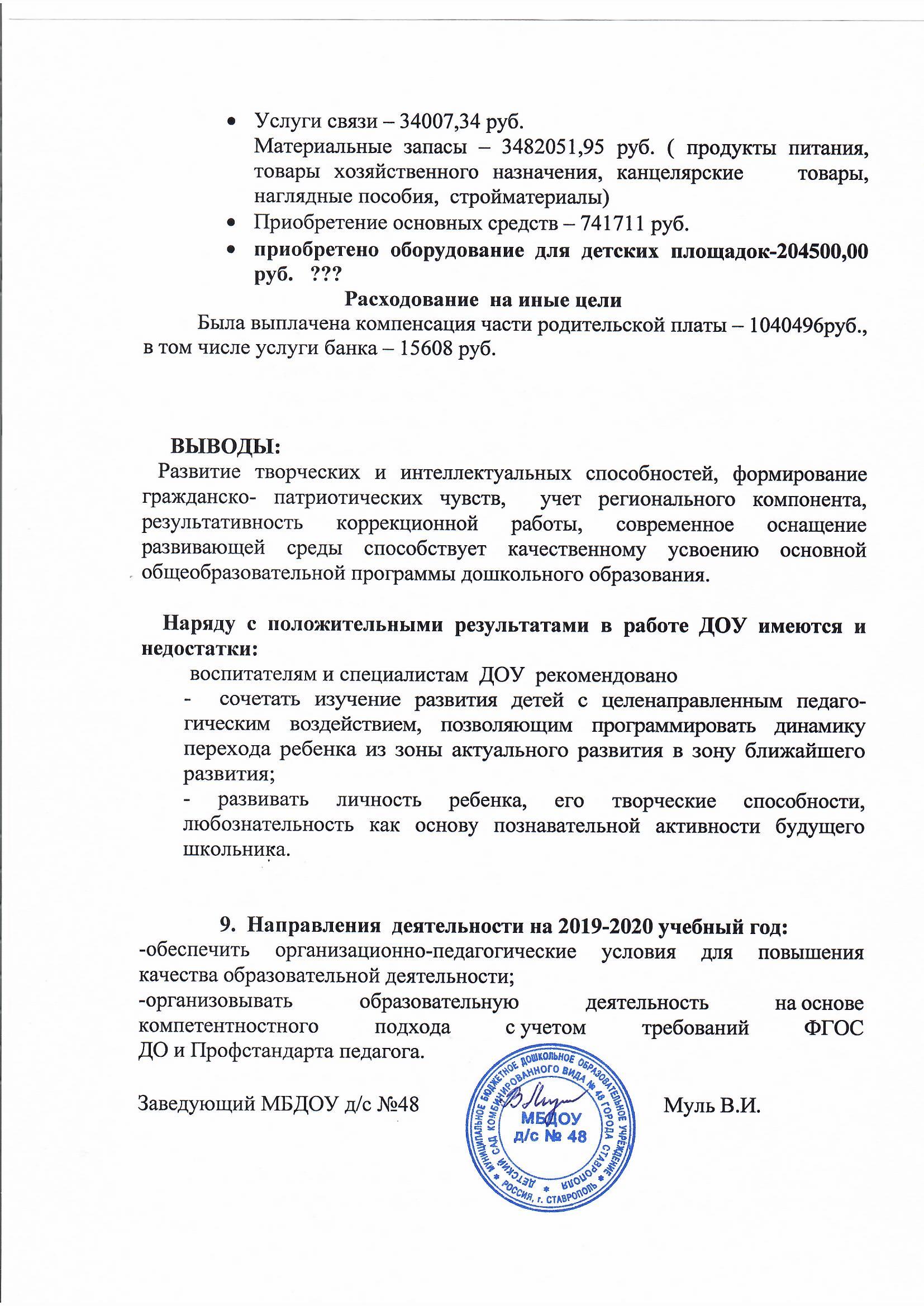 ГруппыСписочный составСредняя посещаемость% посещаемости 1младшая№14920442младшая №14424552младшая №2421945Средняя№1402559Средняя№2432660Старшая №1302170Старшая №2301965Старшая №3181166Подготовит.гр.№1262158Подготовит.гр.№2221675Подготовит.гр. №31397035721259ГодКоличество детейПропущено дней по болезниПропущено дней по болезниПропущено дней по болезниОтсутствие травматизмаГодКоличество детейВсего за год1 ребенком в год% посещаемостиОтсутствие травматизма2018- 2019уч.г.357385310590Количество детейГруппы здоровьяГруппы здоровьяГруппы здоровьяГруппы здоровьяДети инвалидыКоличество детейIIIIIIVIКол-во3571002144211Образовательная областьОбразовательная областьКонец годаКонец годаОбразовательная областьОбразовательная областьКол-во%Познавательное развитиенизкий51,6%Познавательное развитиеПознавательное развитиесредний 10935,7%Познавательное развитиевысокий19162,7%Речевое развитиенизкий51,6%Речевое развитиесредний 11136,4%Речевое развитиевысокий18962%Социально-коммуникативноенизкий51,6 %Социально-коммуникативноесредний 11838,6%Социально-коммуникативноевысокий18259,8%Художественно-эстетическоенизкий51,6%Художественно-эстетическоесредний 11838,6%Художественно-эстетическоевысокий18259,8%Физическое развитиенизкий51,6%Физическое развитиесредний 11236,7%Физическое развитиевысокий18861,7%Конечный результатнизкий51,6%Конечный результатсредний 11337,1%Конечный результатвысокий18761,3%Мониторинг навыков рисования2018-2019Мониторинг навыков рисования2018-2019       Мониторинг навыков лепки                        2018-2019       Мониторинг навыков лепки                        2018-20192 младшая группа № 12 младшая группа № 12 младшая группа № 12 младшая группа № 1  Высокий уровень     71.3%  (23)                                                              Средний уровень      22.3 % (6)  Низкий уровень        6.4% (2)Высокий    уровень                80%  (25)                                                            Средний   уровень                  20% (6) Низкий уровень                     0%                                                      2 младшая группа № 2                                                    2 младшая группа № 2                                                    2 младшая группа № 2                                                    2 младшая группа № 2  Высокий уровень     62.9%  (17)                                                              Средний  уровень    25.9%   (7)  Низкий  уровень       11.2% (3)  Высокий   уровень               74%  (20)                                                              Средний уровень                  22.3%   (6)  Низкий   уровень                   3.7%   (1)                                                    Средняя  группа № 1                                                     Средняя  группа № 1                                                     Средняя  группа № 1                                                     Средняя  группа № 1  Высокий  уровень      78  %  (26)                                                           Средний  уровень       18% (6)     Низкий  уровень        4%   (1)                  Высокий  уровень                85%  (28)                                                             Средний   уровень                 12%(1)  Низкий    уровень                 3% (1)                                                   Средняя группа № 2                                                    Средняя группа № 2                                                    Средняя группа № 2                                                    Средняя группа № 2   Высокий уровень     62.2%  (23)                                                              Средний   уровень  35.1%   (13)  Низкий   уровень       2.7%(1) Высокий   уровень             70.3%  (26)                                                             Средний  уровень               27%  (10)  Низкий   уровень                2.7%(1)                                                     Старшая группа № 1                                                  Старшая группа № 1                                                  Старшая группа № 1                                                  Старшая группа № 1  Высокий  уровень    74.5%  (20)                                                              Средний  уровень     18.5% (5)  Низкий  уровень      7.4%(2)  Высокий      уровень            81.4%  (22)                                                              Средний  уровень                11.2% (3)  Низкий   уровень                  7.4% (2)                                                  Старшая группа № 2                                                  Старшая группа № 2                                                  Старшая группа № 2                                                  Старшая группа № 2 Высокий уровень      85.1%  (23)                                                             Средний  уровень      14.9%  ( 4)                     Высокий    уровень              88.8%  (24)                                                             Средний уровень                 11.2 % (3)                                                 Подготовительная группа №1                                                  Подготовительная группа №1                                                  Подготовительная группа №1                                                  Подготовительная группа №1   Высокий уровень     73.8%  (18)                                                             Средний   уровень       26.2% (6)                 Высокий   уровень              65.1%  (19)                                                            Средний   уровень                34.8% (5)                                                                       Подготовительная группа №2                                                Подготовительная группа №2                                                Подготовительная группа №2                                                Подготовительная группа №2  Высокий   уровень      70%  (14)                                                             Средний   уровень        30%  ( 6)                    Высокий  уровень               80%  (16)                                                             Средний   уровень               20 %   (4)                                                                     Подготовительная группа № 3                                                Подготовительная группа № 3                                                Подготовительная группа № 3                                                Подготовительная группа № 3  Высокий уровень      89.1%  (9)                                                             Средний   уровень     11.9% (2)                                               Высокий  уровень                89.1%  (9)                                                             Средний  уровень                   11.9%( 2)                                           Международный уровеньМеждународный уровеньМеждународный уровеньМеждународный уровень6 воспитанников1 место в международном конкурсе «МИР» для детей средних групп «Зима в лесу»2019 г.5 воспитанников2 место в международном конкурсе «МИР» для детей средних групп «Зима в лесу»2019 г.1 воспитанник3 место в международном конкурсе «МИР» для детей средних групп «Зима в лесу»2019 г.1 воспитанник1 место в международном конкурсе «МИР» для детей средних групп «Все профессии важны»2019 г.16 воспитанников2 место в международном конкурсе «МИР» для детей средних групп  «Все профессии важны»2019 г.5 воспитанников1 место в международном конкурсе «МИР» для детей средних и старших групп «Мое безопасное лето»2019 г.3 воспитанника2 место в международном конкурсе «МИР» для детей средних и старших групп «Мое безопасное лето»2019 г.1 воспитанник3 место в международном конкурсе «МИР» для детей средних и старших групп «Мое безопасное лето»2019 г.14 воспитанников1 место в международном конкурсе   для старших и подготовительных групп «Светлячок» «Скоро в школу!»2019 г.7 воспитанников2 место в международном конкурсе   для старших и подготовительных групп «Светлячок» «Скоро в школу!»2019 г.3 воспитанника3 место в международном конкурсе   для старших и подготовительных групп «Светлячок» «Скоро в школу!»2019 г.Всероссийский уровеньВсероссийский уровеньВсероссийский уровеньВсероссийский уровеньВоспитатель Суслова Ольга Васильевна,Диплом за II степени всероссийского конкурса талантов Номинация «Особенности развития детей старшего дошкольного возраста»10.01.2018Воспитатель Суслова Ольга Васильевна,Диплом I степени  всероссийского конкурса талантов Номинация «Работа с одаренными детьми в соответствии с ФГОС»10.01.2018Воспитатель Суслова Ольга Васильевна,Диплом I степени  всероссийского конкурса талантов Номинация «Разработка рабочих программ по ФГОС»10.01.2018Воспитатель Суслова Ольга Васильевна,2 место на всероссийском конкурсе талантов,  номинация «Проект педагога»2018 г.Воспитатель Суслова Ольга Васильевна2 место на всероссийском конкурсе талантов в номинации «Методическая разработка»2018 г.Воспитатель Суслова Ольга Васильевна1 место на всероссийской блиц-олимпиаде «Время знаний» «Занятия по лепке»2018г.Воспитатель Бекленищева  Ольга ВладимировнаТестирование «Основы детской психологии и обучения»2018г.3 воспитанника1 место  на всероссийском конкурсе талантов номинация «Мир природы» 2018г.3 воспитанника2 место  на всероссийском конкурсе талантов   номинация  «Мир природы»2018г.1 воспитанник3 место  на всероссийском конкурсе талантов   номинация «Мир природы»2018г.5 воспитанников1 место  на всероссийском конкурсе талантов номинация «Рисуем вместе»2018г.3 воспитанника2 место  на всероссийском конкурсе талантов   номинация  «Рисуем вместе»2018г.2 воспитанникаДипломы I степени всероссийского конкурса талантов: Номинация «В ожидании Нового года»10.01.20181 воспитанникДипломы II степени всероссийского конкурса талантов: Номинация «Зимняя сказка»10.01.20183 воспитанникаДипломы I степени всероссийского конкурса талантов: Номинация «Очумелые ручки»10.01.20185 воспитанниковДипломы II степени всероссийского конкурса талантов: Номинация «Очумелые ручки»10.01.20181 воспитанник1 место всероссийского конкурса талантов в номинации «В здоровом теле- здоровый дух»2018г.1 воспитанник1 место всероссийского конкурса талантов в номинации «Мир природы»2018г.1 воспитанник1 место всероссийского конкурса талантов в номинации «Мой дом- Россия»2018г.4 воспитанника1 место всероссийского конкурса «Простые правила» для старших и подготовительных групп2018г.3 воспитанника2 место всероссийского конкурса «Простые правила» для старших и подготовительных групп2018г.3 воспитанника3 место всероссийского конкурса «Простые правила» для старших и подготовительных групп2018г.3 воспитанника1 место на всероссийском конкурсе «Классики – скоро в школу!» для детей подготовительных групп2019 г.4 воспитанника2 место на всероссийском конкурсе «Классики – скоро в школу!» для детей подготовительных групп2019 г.4 воспитанника3  место на всероссийском конкурсе «Классики – скоро в школу!» для детей подготовительных групп2019 г.2 воспитанника1 место открытого всероссийского турнира способностей «РостОК»  для детей старших  и подготовительных групп «РостОК  - UnikУм» 2019 г.4 воспитанника2 место открытого всероссийского турнира способностей «РостОК»  для детей старших  и подготовительных групп «РостОК  - UnikУм»2019 г.7 воспитанников3 место открытого всероссийского турнира способностей «РостОК»  для детей старших  и подготовительных групп «РостОК  - UnikУм»2019 г.4 воспитанника1 место открытого всероссийского турнира способностей «РостОК»  для детей старших  и подготовительных групп «РостОК  -  IntellektУм »2019  г.3 воспитанника2 место открытого всероссийского турнира способностей «РостОК»  для детей старших  и подготовительных групп «РостОК  -  IntellektУм »2019 г.10 воспитанников3 место открытого всероссийского турнира способностей «РостОК»  для детей старших  и подготовительных групп «РостОК  -  IntellektУм »2019 г.Региональный уровеньРегиональный уровеньРегиональный уровеньРегиональный уровеньВоспитанники МБДОУ д/с № 48 города СтаврополяДиплом лауреата 23 городского фестиваля детского творчества «Планету - детям!»2019  г.Воспитанники МБДОУ д/с № 48 города Ставрополя«Снеговик – почтальон поздравляет друзей»  номинация –« Приз зрительских симпатий»2019 г.ДОУ №всего Квалификационная категорияКвалификационная категорияКвалификационная категорияКвалификационная категорияКвалификационная категорияКвалификационная категорияКвалификационная категорияКвалификационная категорияКвалификационная категорияКвалификационная категорияДОУ №всего ВысшаяВысшаяПерваяПерваяСоответствие должностиСоответствие должностиВтораяВтораяб/кб/кДОУ №всего Кол-во%Кол-во%Кол-во%Кол-во%Кол-во%48261661%14%311,5-623,5